Great Goals Help You Go Far!  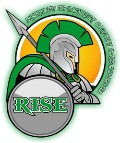 Goal-  the result or achievement toward which effort is directed
Success - the favorable or prosperous termination of attempts or endeavors; the accomplishment of one's   goals 
Teamwork - work done by several associates with each doing a part but all subordinating personal prominence to the efficiency of the whole 
Effort - A difficult exertion of the strength or will;  Something done or produced through exertion; an achievementThe Task: We are going to be writing down 3 goals to help guide you:A science academic goalA goal to better yourself, and A long term goal  While writing down each goal, you will need to also write the action steps needed to reach your goals (a.k.a. what you need to do to accomplish your goal).  Ideally, there should be at least one paragraph per goal (5-7 sentences) and they should be grammatically correct. ISN Label in Table of Content: My Great Goals